Eddyne YAMUREMYE, M.Sc. Professional Translator/interpreter Degree-level education and six years of experience in translating and other consultancies. Highly literate with a keen eye for detail. Various training and contacts have improved my capacity to interpret and communicate data fast and correctly, no matter how irregular it is. Excellent planning and marketing abilities. Experience in both private and public sectors. A natural leader and team builder who thrives in a fast-paced business environment.I also get along well with folks from different cultures and enjoy learning from others. Eddyne YAMUREMYE, M.Sc. Professional Translator/interpreter Degree-level education and six years of experience in translating and other consultancies. Highly literate with a keen eye for detail. Various training and contacts have improved my capacity to interpret and communicate data fast and correctly, no matter how irregular it is. Excellent planning and marketing abilities. Experience in both private and public sectors. A natural leader and team builder who thrives in a fast-paced business environment.I also get along well with folks from different cultures and enjoy learning from others. Eddyne YAMUREMYE, M.Sc. Professional Translator/interpreter Degree-level education and six years of experience in translating and other consultancies. Highly literate with a keen eye for detail. Various training and contacts have improved my capacity to interpret and communicate data fast and correctly, no matter how irregular it is. Excellent planning and marketing abilities. Experience in both private and public sectors. A natural leader and team builder who thrives in a fast-paced business environment.I also get along well with folks from different cultures and enjoy learning from others. 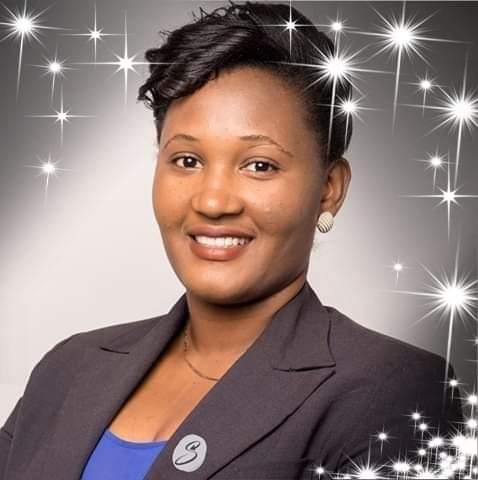 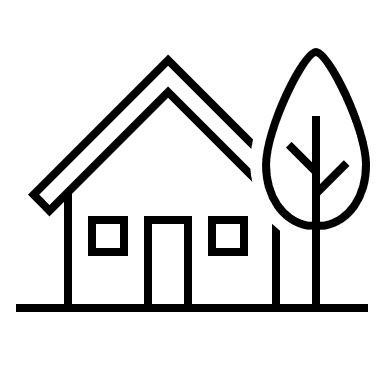 NTAHANGWA Commune      Buterere, Miroir CellBujumbura, Burundi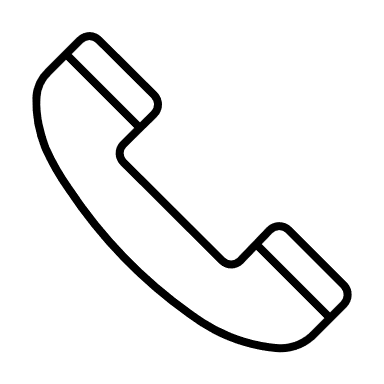 (+257) 79 312 934          61 61 62 63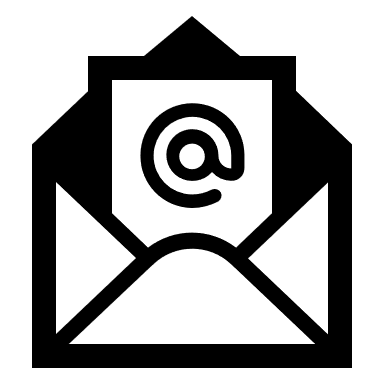 yan.eddyn@gmail.com LANGUAGESKIRUNDI: NativeFRENCH: ProficientSWAHILI: ProficientENGLISH:  ProficientMusiccinematravelJomo Kenyatta University of Agriculture and Technology – Nairobi,Kenya2016 - 2018Master of Science in Mass Communication (CorporateCommunication) |Light University of Bujumbura (Université Lumière de Bujumbura)2009 - 2013Bachelor’s degree in communication sciences: Developmentoption LIGHT UNIVERSITY OF BUJUMBURA, Communication full Time lecturerMarch 2016 – Present | Bujumbura, BurundiMy responsibility includes providing knowledge for the following.courses:Public Relations,Social Change,Marketing & Communication, andCorporate Communication Practice etc.SECRETARY GENERAL at EAST AFRICA COMMUNICATION   ASSOCIATION (EACA)INTERNATIONAL UNIVERSITY OF EQUATOR, January 2019 – August2021 | Bujumbura, BurundiA full-time Lecturer, teaching a minimum of nine units/ year in both I.T &B.A departments. Those courses cover both Management andmarketing domains. They include:Channel management,Principles of Management,International Business Management,Introduction to development studies,Human Resource Management,etcHEALTH POVERTY ACTION (HPA), Communication Officer, April 2017 –May 2017 | RwandaAFROCOM, Communication Manager, March 2014 – April 2015 |BurundiExcellent interpreter (both simultaneous and consecutive) in 4 languages (French, English, Swahili, Kirundi)Conférence International des femmes leaders au Burundi : 1ère, 2-ème et 3 -ème édition 2018, 2019, et 2020Ateliers sur la construction du chemin de fer UVINZA MUSONGATI GITEGA, RDC-Uvira 2018, Bujumbura 2019, etc.58eme Caucus africain sur les finances, Bujumbura, Août 2021Réunion de négociations sur le partenariat entre le Burundi et le Nigeria, Bujumbura, 2021Etats généraux sur l’éducation, Burundi 2022Journée sur l’accès à l’énergie au Burundi, octobre 2022Etc.Excellent use of the Internet as a medium of communication and research tool.- Proficiency in using Microsoft Office tools such as Word, Excel, PowerPoint, Outlook.-Conference organizer (EACA Conference Convener of 2022)TRAINING AND SEMINARSSTUDIES AND RESEARCHResearch paper“Influence of Integrated Marketing Communications Tools onAdoption of Telecommunication Innovations.”(Published in IJSR)- Bachelor’s degree research paper“Le Branding du Burundi à travers le Tourisme” presented andpublished in April 2015 with a score of 15.5 out of 20.https://www.academia.edu/24166291/Le_Branding_du_Burundi_a_travers_le_TourismeREFERENCESBruce BERAHINO, CEO at Great success Company, bruceberahino@gmail.com  Domitien NDIKUMANA, CEO at Concise Business Group info@concisebusinessgroup.com Armel ISHIMWE, Doyen de Faculté Sciences de la communication ishimwearmel@gmail.com    I certify that the information given above is accurate to my knowledge.Bujumbura, Thursday, February 29, 2024Eddyne YAMUREMYE, M.Sc.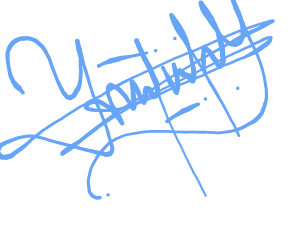 Jomo Kenyatta University of Agriculture and Technology – Nairobi,Kenya2016 - 2018Master of Science in Mass Communication (CorporateCommunication) |Light University of Bujumbura (Université Lumière de Bujumbura)2009 - 2013Bachelor’s degree in communication sciences: Developmentoption LIGHT UNIVERSITY OF BUJUMBURA, Communication full Time lecturerMarch 2016 – Present | Bujumbura, BurundiMy responsibility includes providing knowledge for the following.courses:Public Relations,Social Change,Marketing & Communication, andCorporate Communication Practice etc.SECRETARY GENERAL at EAST AFRICA COMMUNICATION   ASSOCIATION (EACA)INTERNATIONAL UNIVERSITY OF EQUATOR, January 2019 – August2021 | Bujumbura, BurundiA full-time Lecturer, teaching a minimum of nine units/ year in both I.T &B.A departments. Those courses cover both Management andmarketing domains. They include:Channel management,Principles of Management,International Business Management,Introduction to development studies,Human Resource Management,etcHEALTH POVERTY ACTION (HPA), Communication Officer, April 2017 –May 2017 | RwandaAFROCOM, Communication Manager, March 2014 – April 2015 |BurundiExcellent interpreter (both simultaneous and consecutive) in 4 languages (French, English, Swahili, Kirundi)Conférence International des femmes leaders au Burundi : 1ère, 2-ème et 3 -ème édition 2018, 2019, et 2020Ateliers sur la construction du chemin de fer UVINZA MUSONGATI GITEGA, RDC-Uvira 2018, Bujumbura 2019, etc.58eme Caucus africain sur les finances, Bujumbura, Août 2021Réunion de négociations sur le partenariat entre le Burundi et le Nigeria, Bujumbura, 2021Etats généraux sur l’éducation, Burundi 2022Journée sur l’accès à l’énergie au Burundi, octobre 2022Etc.Excellent use of the Internet as a medium of communication and research tool.- Proficiency in using Microsoft Office tools such as Word, Excel, PowerPoint, Outlook.-Conference organizer (EACA Conference Convener of 2022)TRAINING AND SEMINARSSTUDIES AND RESEARCHResearch paper“Influence of Integrated Marketing Communications Tools onAdoption of Telecommunication Innovations.”(Published in IJSR)- Bachelor’s degree research paper“Le Branding du Burundi à travers le Tourisme” presented andpublished in April 2015 with a score of 15.5 out of 20.https://www.academia.edu/24166291/Le_Branding_du_Burundi_a_travers_le_TourismeREFERENCESBruce BERAHINO, CEO at Great success Company, bruceberahino@gmail.com  Domitien NDIKUMANA, CEO at Concise Business Group info@concisebusinessgroup.com Armel ISHIMWE, Doyen de Faculté Sciences de la communication ishimwearmel@gmail.com    I certify that the information given above is accurate to my knowledge.Bujumbura, Thursday, February 29, 2024Eddyne YAMUREMYE, M.Sc.